Пресс-релиз заседанияКомитета по профессиональной этике и независимости аудиторов Саморегулируемой организации аудиторов Ассоциации «Содружество»16 сентября 2022 года в очной форме (дистанционно) состоялось заседание комитета по профессиональной этике и независимости аудиторов СРО ААС (далее – комитет, КНЭП).На заседании, помимо членов Комитета, присутствовали приглашённые лица: руководитель Аналитического центра СРО ААС Гришаев А.В. и аудитор - член СРО ААС.На заседании были рассмотрены:Оценка БДР; Обращения Комиссии по контролю деятельности СРО ААС;Изменения в Правила независимости аудиторов и аудиторских организаций.По первому вопросу Комитет провёл оценку соответствия аудитора и коммерческой организации- претендента на членство в СРО ААС требованиям к членству в части наличия безупречной деловой репутации. Аудитор предоставил Комитету письменные пояснения по обнаруженным в отношении него свидетельствам отсутствия безупречной деловой (профессиональной) репутации. Он также присутствовал на заседании Комитета и дал дополнительные устные пояснения.По аудитору и коммерческой организации- претенденту на членство в СРО ААС Комитет принял решение о соответствии их требованиям к членству в части наличия безупречной деловой репутации. По второму вопросу выступила Ечкалова В.Н. и сообщила, что данный вопрос предварительно обсуждался на заседании Комитета 30.08.2022 и, по итогам его обсуждения, рабочая группа подготовила и направила членам Комитета заключение по обращению Комиссии по контролю деятельеости (далее – ККД). В процессе работы над заключением Комитетом был запрошен отчёт о проверке ВККР аудиторской организации. Отчёт рабочей группой был получен. В ходе изучения полученных документов и отчётов, было решено, что аудиторской организацией не были нарушены требования Кодекса профессиональной этики аудиторов СРО ААС.В отношении второго запроса от ККД выступила Латыпова Т.Г. и сообщила об обстоятельствах жалобы.Рабочая группа Комитета подготовила проект заключения, согласно которому не были обнаружены доказательства нарушения положений Кодекса профессиональной этики аудиторов. Члены Комитета согласились с выводами рабочей группы, предложили с учётом полученных комментариев утвердить заключение и направить его в Дисциплинарную комиссию СРО ААС.По третьему вопросу выступила Надеждина М.Э.  и сообщила, что работа над внесением изменений в Правила независимости аудиторов и аудиторских организаций (далее «Правила независимости») и Кодекс профессиональной этики аудиторов (далее «Кодекс этики») была проведена рабочей группой Комитета с привлечением специалистов из аудиторских организаций АО «Кэпт», АО «Деловые решения и технологии», ООО «Технологии Доверия – Аудиторские услуги». Основные изменения связаны с новой редакцией Кодекса этики профессиональных бухгалтеров МФБ, вводимой в действие с 15 декабря 2022 года. Кроме того, внесены ряд изменений, направленных на устранение разночтений и вариативности трактовок между Кодексом профессиональной этики аудиторов, Правилами независимости аудиторов и аудиторских организаций СРО ААС и Федеральным законом «Об аудиторской деятельности»Надеждина М.Э. пояснила, что изменения были внесены в несколько разделов Правил независимости и Кодекса этики, в частности: изменения коснулись разделов, касающихся оказания неаудиторских услуг. Внесённые изменения приведут к тому, что многие неаудиторские услуги не смогут быть оказаны аудируемым лицам; изменения касающиеся вознаграждения аудитора. Изменения предполагают введение требования о раскрытии информации касающейся вознаграждения аудиторов; введен новый раздел, касающийся объективности лиц осуществляющих проверку заданий.  Члены Комитета решили утвердить проект новой редакции Кодекса профессиональной этики аудиторов и Правил независимости аудиторов и аудиторских организаций СРО ААС и направить их на рассмотрение в Правление. 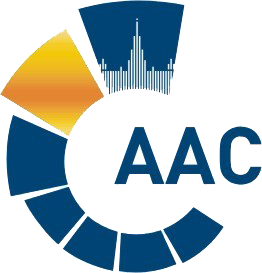 САМОРЕГУЛИРУЕМАЯ ОРГАНИЗАЦИЯ АУДИТОРОВ     АССОЦИАЦИЯ «СОДРУЖЕСТВО» 
член Международной Федерации Бухгалтеров (IFAC)(ОГРН 1097799010870, ИНН 7729440813, КПП 772901001) 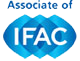 119192, г. Москва, Мичуринский проспект, дом 21, корпус 4. т: +7 (495) 734-22-22, ф: +7 (495) 734-04-22, www.sroaas.ru , info@sroaas.ru